MedienmitteilungWolhusen, 14. September 2023Kulturpreis 2023 der Region Luzern West geht an Musical Plus, SchüpfheimSeit 1998 vergibt die Region Luzern West alle zwei Jahre einen Preis für herausragendes Kulturschaffen in den Regionen Willisau-Wiggertal, Entlebuch und Rottal. Der diesjährige Kulturpreis 2023 geht an den Verein Musical Plus Schüpfheim. Im März 2012 führten Schülerinnen und Schüler der Kantonsschule Schüpfheim/Gymnasium Plus das erste grosse Musical «Die Schöne und das Biest» in Escholzmatt auf. Das Projekt war von grossem Erfolg gekrönt. Dies spornte die Initianten an, weitere Produktionen möglich zu machen und sie gründeten in der Folge am 12.12.2012 den Verein Musical Plus.Der Verein fördert und unterstützt seitdem als Produzent Musicalprojekte junger Talente und kümmert sich um einen namhaften Anteil der Finanzierung. Die Aufführungen erfolgen in einem Zweijahres-Rhythmus. Der Verein Musical Plus hat sich in den vergangenen zehn Jahren mit der Produktion von 5 Musicals und einem «Best of» zum 10-Jahr-Jubiläum etabliert. Die Musicals im Entlebuch sind eigentliche Generationen-Projekte. Bei den aufwändigen Produktionen sind dutzende Laien wie auch Fachkräfte aus Schüpfheim und der Region im Einsatz. Neben und auf der Bühne sind mehrere Generationen vertreten: im letzten Musical war der jüngste Darsteller gerade mal 9-jährig.Seit Beginn stand bei den Musical-Produktionen die Aktualität der Themen, die kritische Auseinandersetzung mit der gesellschaftlichen Entwicklung sowie das Einbringen von Lokalkolorit im Zentrum. Bemerkenswert ist dabei, dass sich der Verein Musical Plus als erste Laienproduktion der Schweiz die Aufführungsrechte von «Cats» (2014) und «Das Phantom der Oper» (2020) sichern konnte. Zudem erlebten die Zuschauenden bei «Made in Dagenham» (2023) eine Schweizer Premiere. Musical-Projekte dieser Grösse sind normalerweise in Städten angesiedelt. Solche semi-professionellen Aufführungen auf dem Land sind für den Kanton Luzern einzigartig.Der Verein Musical Plus trägt mit seinem Engagement viel zur kulturellen Weiterentwicklung des gesamten Verbandsgebiets der REGION LUZERN WEST bei. Dadurch erhalten neben Schüler*innen der Kantonsschule Schüpfheim/Gymnasium Plus auch weitere jugendliche Musiktalente aus der Region eine Plattform für semi-professionelle Musical Aufführungen. Von der Ausbildung dieser jungen Talente profitiert auch der restliche Kanton Luzern. Dieses engagierte und innovative Wirken des Vereins mit überregionaler Ausstrahlung soll gewürdigt werden. Dazu zeichnet die Verbandsleitung der Region Luzern West, auf Antrag der Arbeitsgruppe Kultur, den Verein Musical Plus mit dem Kulturpreis 2023 aus. Das Preisgeld beträgt CHF 5000.- und wird erneut von Baloise Versicherungen mit einem namhaften Beitrag unterstützt. Preisverleihung Kulturpreis 2023Die Preisverleihung des Kulturpreises 2023 an den Verein Musical Plus findet am Freitag, 24.11.2023, 19.00 Uhr im Adlersaal Schüpfheim statt. Interessierte Personen sind herzlich eingeladen, an dieser öffentlichen Preisverleihung teilzunehmen. Anmeldungen sind ab 23.10.2023 über die Homepage der REGION LUZERN WEST www.regionwest.ch möglich.Weitere Auskünfte erteilen:REGION LUZERN WEST:Rita Kuster, Präsidentin Arbeitsgruppe KulturTelefon 041 484 14 70rita_kuster@bluewin.chBrigitte Grüter-Duss, Admin. Leiterin Geschäftsstelle Telefon 041 490 02 80b.grueter@regionwest.ch	Mit freundlicher Unterstützung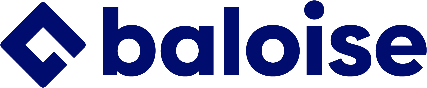 Wer ist die REGION LUZERN WEST?Die REGION LUZERN WEST engagiert sich im Auftrag ihrer 27 Verbandsgemeinden für einen attraktiven Lebens- und Wirtschaftsraum im ländlich geprägten Westen des Kantons Luzern.Alle Verbandsgemeinden haben gemeinsame Anliegen in raumrelevanten Bereichen wie Richtplan, Finanzausgleich, ÖV-Bericht, Bauprogramm für die Kantonsstrassen, Gesundheitsversorgung etc. Diese Anliegen in die politischen Prozesse einzubringen und zu vertreten ist eine zentrale Aufgabe der REGION LUZERN WEST. Eine zweite wichtige Aufgabe besteht darin, den Gemeinden der Region zukunftsweisende Impulse für die Entwicklung und Nutzung ihrer Potenziale zu vermitteln und konkrete Umsetzungsprojekte anzustossen. Drittens übernimmt die REGION LUZERN WEST Aufgaben, welche ihr der Kanton Luzern überträgt und setzt diese im Interesse der Region um.Fazit: die Region Luzern West unternimmt alles, damit ihr Verbandsgebiet auch für die nächste Generation zum Leben und Arbeiten attraktiv ist.Mehr über uns erfahren Sie auf www.regionwest.ch. 